PLAN LECTOR ANUAL PARA LENGUAJE 2024Estimados padres y apoderados:Durante el año 2024, seguiremos avanzando en el objetivo de desarrollar el gusto por la lectura, considerando que esta es una habilidad trascendental en el proceso de aprendizaje de sus hijos e hijas en esta etapa del desarrollo. Por ello durante este año será obligatorio leer 7 libros, de los cuales 4 están dados en la lista adjunta y los otros 3 los pueden elegir en conjunto como familia de la lista de libros que se sugiere según edad y curso. CURSO: I° Medio	Títulos sugeridos: Esta lista no es obligatoria, es una sugerencia de libros a considerar para realizar la lectura cuando corresponda un libro a elección.TítuloAutorEditorialMes de lectura del títuloImagen de referenciaLa bruja de abril y otros cuentosRay BradburySMAbril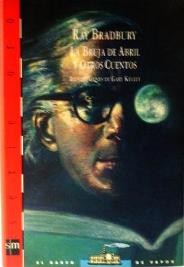 La MetamorfosisFranz KasftaOrigoMayo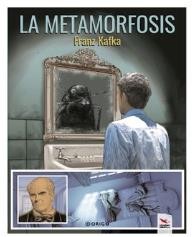 Libro a elecciónJunioLibro a elecciónJunioLibro a elecciónJunioLibro a elecciónJunioLibro a elecciónJunioNarraciones extraordinariasEdgar Allan PoeZig-ZagAgosto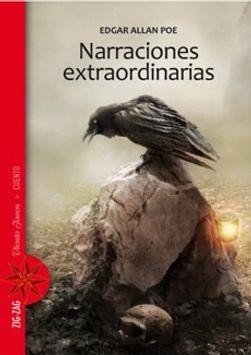 Libro a elección SeptiembreLibro a elección SeptiembreLibro a elección SeptiembreLibro a elección SeptiembreLibro a elección SeptiembreUn Viejo que Leía Novelas de AmorLuis SepúlvedaMaxi Turques edicionesOctubre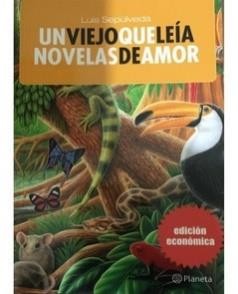 Libro a elección NoviembreLibro a elección NoviembreLibro a elección NoviembreLibro a elección NoviembreLibro a elección NoviembreTítuloAutorPregúntale a AliciaAnónimoEl lazarillo de TormesDesconocidoEl coronel no tiene quien le escribaGabriel García MárquezCrónica de una muerte anunciadaGabriel García MárquezPalomita BlancaEnrique LafourcadeEl viejo y el marErnest HemingwayNarraciones extraordinariasEdgar Allan PoeFahrenheit 451Ray BradburyFrankenstein o el moderno PrometeoMary ShelleyBalzac y la joven costurera chinaDai Sijie